                                                   АнықтамаӨткізілген күні: 04.10.2021Атауы: Психологиялық ойын «Калейдоскоп» Класы: 9 «а»Мақсаты: Оқушылардың қарым-қатынасын жақсарту, көпшілік ортада сөйлеуге және өз ойын еркін айта алуға дағдыландыру, ұйымшылдыққа тәрбиелеу. Шығармашылықты, мақсаттылықты дамыту.Қорытынды: Калейдоскоп ойыны балаларға қызық болды. Балалар ойынға белсене  қатысып,өз ойларын еркін жеткізді. Калейдоскопты әдемі безендірді.Ұсынс: Балаларға осыған ұқсас психологиялық ойындарды жиі өткізу.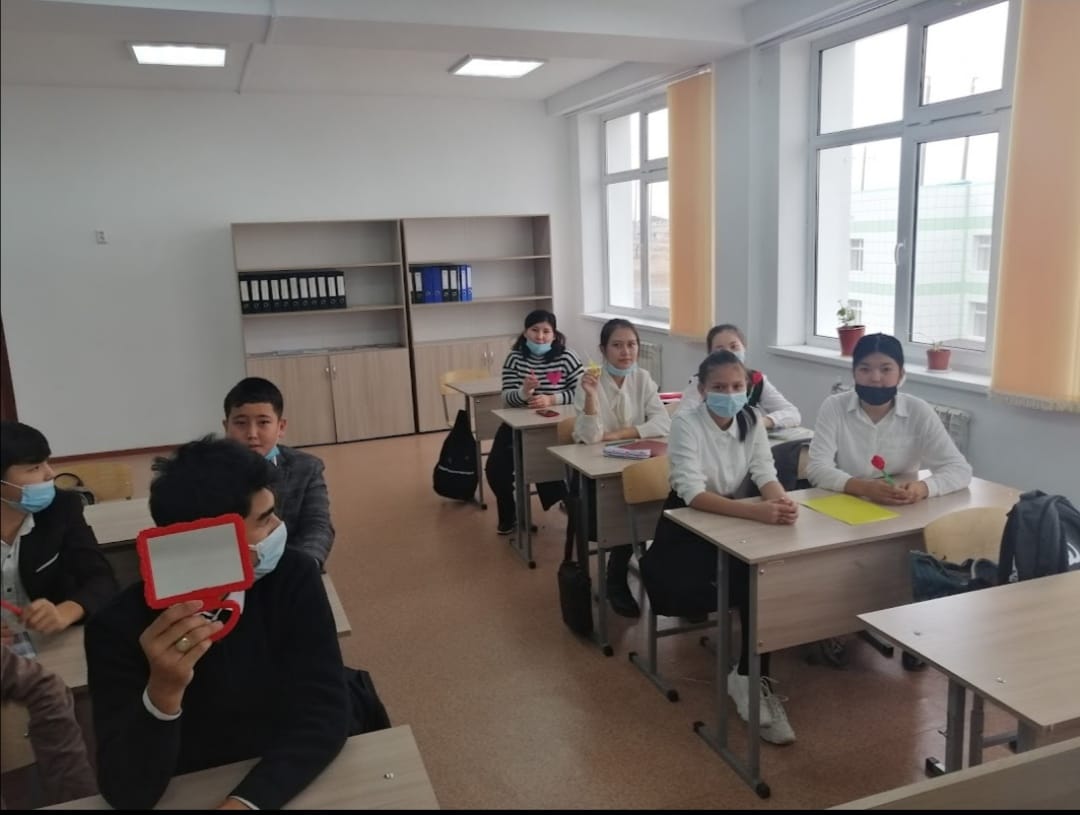                                            АнықтамаӨткізілген күні: 11.10.2021Атауы: Психологиялық ойын «Калейдоскоп» Класы: 9 «ә»Мақсаты: Оқушылардың қарым-қатынасын жақсарту, көпшілік ортада сөйлеуге және өз ойын еркін айта алуға дағдыландыру, ұйымшылдыққа тәрбиелеу. Шығармашылықты, мақсаттылықты дамыту.Қорытынды: Психологиялық  калейдоскоп ойыны балаларға қызықты болды. Балалар ойынға белсене  қатысып,өз ойларын еркін жеткізді. Калейдоскопқа әдемі эмблемалар салынды. Калейдоскопты толықтырып безендірді.Ұсыныс: Балаларға осыған ұқсас психологиялық ойындарды жиі өткізу.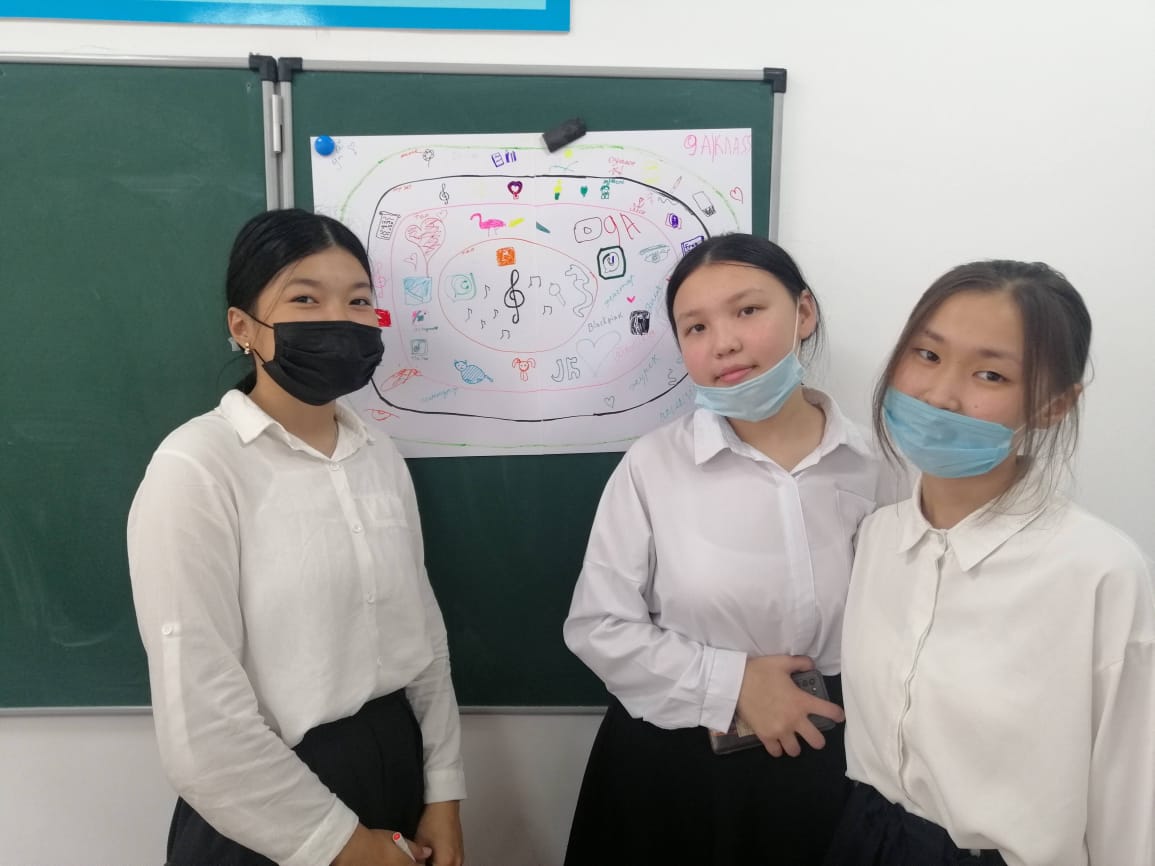 